План самоосвітньої роботи  з дисципліни «Додаткові компетенції»На період з 12.10.2020 р. по  16.10.2020 р.Група КК-206План самоосвітньої роботи  з дисципліни «Додаткові компетенції»На період з 19.10.2020 р. по  23.10.2020 р.Група КК-206План самоосвітньої роботи  з дисципліни «Основи лікувального харчування»На період з 27.10.2020 р. по  30.10.2020 р.Група КК-206План самоосвітньої роботи  з дисципліни «Основи лікувального харчування»В період з 02.11.2020 р. по 06.11.2020 р Група КК-206План самоосвітньої роботи  з дисципліни «Додаткові компетенції»На період з 02.11.10.2020 р. по  06.11.2020 р.Група КК-206План самоосвітньої роботи  з дисципліни «Додаткові компетенції»На період з 09.11.10.2020 р. по  13.11.2020 р.Група КК-206План самоосвітньої роботи  з дисципліни «Додаткові компетенції»На період з 09.11.10.2020 р. по  13.11.2020 р.Група КК-206План самоосвітньої роботи  з дисципліни «Додаткові компетенції»На період з 16.11.10.2020 р. по  20.11.2020 р.Група КК-206План самоосвітньої роботи  з дисципліни «Додаткові компетенції»На період з 23.11.10.2020 р. по  27.11.2020 р.Група КК-206План самоосвітньої роботи  з дисципліни «Додаткові компетенції»На період з 30.11.2020 р. по  04.12.2020 р.Група КК-206План самоосвітньої роботи  з дисципліни «Додаткові компетенції»На період з 07.12.10.2020 р. по  11.12.2020 р.Група КК-206План самоосвітньої роботи  з дисципліни «Додаткові компетенції»На період з 14.12.10.2020 р. по  18.12.2020 р.Група КК-206План самоосвітньої роботи  з дисципліни «Додаткові компетенції»На період з 11.01.2021 р. по 15.01.2021 р.Група КК-206План самоосвітньої роботи  з дисципліни «Додаткові компетенції»На період з 18.01.2021 р. по 22.01.2021 р.Група КК-206Дата№ урокуТема, планОсновні джерела темиФорма контролю16.108Фізіолого-гігієнічне значення мінеральних речовин в раціонах харчування План1. Значення мінеральних речовин в раціонах харчування2. Значення макро – та мікроелементів в харчуванні людиниШумило Г.І. Технологія приготування їжі: Навч. Посіб. – К. : «Кондор». – 2013 Опорний конспектhttps://drive.google.com/file/d/16GJjkHSG9Qea1LqZHwOFZso71X7Mk5qb/view?usp=sharingВідеоhttps://www.youtube.com/watch?v=DkGbYwOJWNk&feature=youtu.be1.Конспект2. Дати відповідь на питання: Яке значення макро - та мікроелементів у харчуванні людини?Зворотній зв'язок Вайбер +380950310620 Поштова скринька Innuska1110v@gmail.comДата№ урокуТема, планОсновні джерела темиФорма контролю20.109Нормування  мінеральних речовин в раціонах харчування Шумило Г.І. Технологія приготування їжі: Навч. Посіб. – К. : «Кондор». – 2013 Опорний конспектhttps://drive.google.com/file/d/16GJjkHSG9Qea1LqZHwOFZso71X7Mk5qb/view?usp=sharing1.КонспектЗворотній зв'язок Вайбер +380950310620 Поштова скринька Innuska1110v@gmail.comДата№ урокуТема, планОсновні джерела темиФорма контролю27.1010Вплив теплової обробки на збереження вітамінівПлан1. Значення вітамінів2. Вплив теплової обробки на збереження вітанівШумило Г.І. Технологія приготування їжі: Навч. Посіб. – К. : «Кондор». – 2013 Опорний конспектhttps://drive.google.com/file/d/1-GjmJMeU2ypR-W7feiqIHYKOSrPhsfjr/view?usp=sharingВідеоhttps://www.youtube.com/watch?v=mRf7Wo2V2kY1.Переглянути відео2. Конспект3.Виконати тестові завдання https://naurok.com.ua/test/join?gamecode=7204201Зворотній зв'язок Вайбер +380950310620 Поштова скринька Innuska1110v@gmail.com30.1011Вода. Значення води в харчуванніПлан1. Значення вітамінів2. Вплив теплової обробки на збереження вітамінівОпорний конспектhttps://drive.google.com/file/d/1MS6ORuENSYxZcb10JjnoNkTTqupg45oc/view?usp=sharingВідеоhttps://www.youtube.com/watch?v=INWe1vjE5qg1.Переглянути відео2. Конспект3. Скласти кросворд на тему «Вода – харчова речовина необхідна для організму людини». Найменше 10 слів.30.1112Характеристика, значення та використання продуктів рослинного походження у раціональному та лікувальному харчуванняШумило Г.І. Технологія приготування їжі: Навч. Посіб. – К. : «Кондор». – 2013 Опорний конспектhttps://drive.google.com/file/d/1PNk-N--RN-FT8-ore9meRGT4Xizr0C3W/view?usp=sharingВідеоhttps://youtu.be/CjsIjMkQP3I1.Конспект2. Завдання в кінці опорного конспектуЗворотній зв'язок Вайбер +380950310620 Поштова скринька Innuska1110v@gmail.comДата№ урокуТема, планОсновні джерела темиФорма контролю3.1113Характеристика, значення та використання продуктів рослинного походження у раціональному та лікувальному харчуванняШумило Г.І. Технологія приготування їжі: Навч. Посіб. – К. : «Кондор». – 2013 Опорний конспектhttps://drive.google.com/file/d/1PNk-N--RN-FT8-ore9meRGT4Xizr0C3W/view?usp=sharing1.Конспект2.Написати асортимент продуктів, які відносяться до продуктів рослинного походження.Зворотній зв'язок Вайбер +380950310620 Поштова скринька Innuska1110v@gmail.comДата№ урокуТема, планОсновні джерела темиФорма контролю04.1114Характеристика, значення та використання продуктів тваринного походження у раціональному та лікувальному харчуванняПлан1. Значення продуктів тваринного походження у раціональному та лікувальному харчування (м’яса та  м’ясопродуктів, риби та рибопродуктів).Шумило Г.І. Технологія приготування їжі: Навч. Посіб. – К. : «Кондор». – 2013 Опорний конспектhttps://drive.google.com/file/d/1HEdDR3UDiHNKUSxrKzvmo4Vg4NJq1y1d/view?usp=sharingВідеоhttps://www.youtube.com/watch?v=b9O6t98O23c1.Опрацювати опорний конспект 2. Записати стислий конспект3.Написати асортимент продуктів, які відносяться до продуктів тваринного походження.Зворотній зв'язок Вайбер +380950310620 Поштова скринька Innuska1110v@gmail.comДата№ урокуТема, планОсновні джерела темиФорма контролю10.1115Характеристика, значення та використання продуктів тваринного походження у раціональному та лікувальному харчуванняПлан1. Значення продуктів тваринного походження у раціональному та лікувальному харчування (молоко, молочні продукти, яйця, жири).Шумило Г.І. Технологія приготування їжі: Навч. Посіб. – К. : «Кондор». – 2013 Опорний конспектhttps://drive.google.com/file/d/1ZKIU8xw4WyKblYuMM9w07wTt6yEjmpt2/view?usp=sharingВідеоhttps://www.youtube.com/watch?v=Q_QRf_ptlKM1.Конспект2. Переглянути відео 3. Виконайте завдання в кінці опорного конспектуЗворотній зв'язок Вайбер +380950310620 Поштова скринька Innuska1110v@gmail.com11.1116Характеристика значення та використання цукристих продуктів у  раціональному та лікувальному харчуванніШумило Г.І. Технологія приготування їжі: Навч. Посіб. – К. : «Кондор». – 2013 Опорний конспектhttps://drive.google.com/file/d/1zAkS36iThLvIp8pVrWNJy6I2fQyzIl2u/view?usp=sharingВідеоhttps://www.youtube.com/watch?v=__Mc46DsJeo- Переглянути відео - Опрацювати опорний конспект- Записати стислий конспект- Напишіть хвороби, які виникають при постійному вживанні цукристих продуктів. 11.1117Характеристика значення та використання цукристих продуктів у  раціональному та лікувальному харчуванніШумило Г.І. Технологія приготування їжі: Навч. Посіб. – К. : «Кондор». – 2013 Опорний конспектhttps://drive.google.com/file/d/1zAkS36iThLvIp8pVrWNJy6I2fQyzIl2u/view?usp=sharingВідеоhttps://www.youtube.com/watch?v=yzDSaGPQFUI- Переглянути відео - Опрацювати опорний конспект- Записати стислий конспект- Дайте письмові відповіді на питання:1.     1. Чому жувальні цукерки, мармелади відносять до дуже шкідливих продуктів?2.   2.  Яка дія замінників цукру при вживанні у великих кількостях?Дата№ урокуТема, планОсновні джерела темиФорма контролю10.1115Характеристика, значення та використання продуктів тваринного походження у раціональному та лікувальному харчуванняПлан1. Значення продуктів тваринного походження у раціональному та лікувальному харчування (молоко, молочні продукти, яйця, жири).Шумило Г.І. Технологія приготування їжі: Навч. Посіб. – К. : «Кондор». – 2013 Опорний конспектhttps://drive.google.com/file/d/1ZKIU8xw4WyKblYuMM9w07wTt6yEjmpt2/view?usp=sharingВідеоhttps://www.youtube.com/watch?v=Q_QRf_ptlKM1.Конспект2. Переглянути відео 3. Виконайте завдання в кінці опорного конспектуЗворотній зв'язок Вайбер +380950310620 Поштова скринька Innuska1110v@gmail.com11.1116Характеристика значення та використання цукристих продуктів у  раціональному та лікувальному харчуванніШумило Г.І. Технологія приготування їжі: Навч. Посіб. – К. : «Кондор». – 2013 Опорний конспектhttps://drive.google.com/file/d/1zAkS36iThLvIp8pVrWNJy6I2fQyzIl2u/view?usp=sharingВідеоhttps://www.youtube.com/watch?v=__Mc46DsJeo- Переглянути відео - Опрацювати опорний конспект- Записати стислий конспект- Напишіть хвороби, які виникають при постійному вживанні цукристих продуктів. 11.1117Характеристика значення та використання цукристих продуктів у  раціональному та лікувальному харчуванніШумило Г.І. Технологія приготування їжі: Навч. Посіб. – К. : «Кондор». – 2013 Опорний конспектhttps://drive.google.com/file/d/1zAkS36iThLvIp8pVrWNJy6I2fQyzIl2u/view?usp=sharingВідеоhttps://www.youtube.com/watch?v=yzDSaGPQFUI- Переглянути відео - Опрацювати опорний конспект- Записати стислий конспект- Дайте письмові відповіді на питання:1.     1. Чому жувальні цукерки, мармелади відносять до дуже шкідливих продуктів?2.   2.  Яка дія замінників цукру при вживанні у великих кількостях?Дата№ урокуТема, планОсновні джерела темиФорма контролю17.1118Поняття про раціональне харчування та енергетичну цінність їжі Шумило Г.І. Технологія приготування їжі: Навч. Посіб. – К. : «Кондор». – 2013 Опорний конспектhttps://drive.google.com/file/d/1QOGCrOrS8IOESJdfctkfhEl2a4A1a5H8/view?usp=sharing- Опрацювати опорний конспект- Оформити  стислий конспект- Дайте письмову відповідь на питання: Чому харчовий раціон людини має бути індивідуальним?1. Порахуйте, скільки буде витрачено вашим організмом енергії під час написання контрольної роботи, час якої займає 40 хв., якщо при письмі на 1кг. маси людина витрачає 6,3 кДж за 1год.Зворотній зв'язок Вайбер +380950310620 Поштова скринька Innuska1110v@gmail.com18.1119Поняття про раціональне харчування та енергетичну цінність їжі Шумило Г.І. Технологія приготування їжі: Навч. Посіб. – К. : «Кондор». – 2013 Опорний конспектhttps://drive.google.com/file/d/1QOGCrOrS8IOESJdfctkfhEl2a4A1a5H8/view?usp=sharing- Опрацювати опорний конспект- Оформити  стислий конспект- Підготувати доповідь «Мій режим харчування»Зворотній зв'язок Вайбер +380950310620 Поштова скринька Innuska1110v@gmail.com18.1120Фізіологічні вимоги до режиму харчуванняШумило Г.І. Технологія приготування їжі: Навч. Посіб. – К. : «Кондор». – 2013 Опорний конспектhttps://drive.google.com/file/d/1QOGCrOrS8IOESJdfctkfhEl2a4A1a5H8/view?usp=sharingВідеоhttps://www.youtube.com/watch?v=GefgKBFyNkM- Переглянути відео - Опрацювати опорний конспект- Записати стислий конспект- Дайте письмову відповідь на питання:1.     Поміркуйте, останнім часом випускають багато вітамінних препаратів, які можна придбати в аптеці без рецепту. Чи правильне твердження: «Чим більше вітамінів вживаєш, тим здоровішим будеш?»Дата№ урокуТемаОсновні джерела темиФорма контролю24.1121Структура харчового раціонуШумило Г.І. Технологія приготування їжі: Навч. Посіб. – К. : «Кондор». – 2013 Опорний конспектhttps://drive.google.com/file/d/1pktTErttG-9tkc0WVKSDRwiyux01TjAh/view?usp=sharing- Опрацювати опорний конспект- Оформити  стислий конспект- Заповнити таблицю «Ваш розпорядок дня», «Індивідуальний харчовий раціон»Зворотній зв'язок Вайбер +380950310620 Поштова скринька Innuska1110v@gmail.com24.1122Структура харчового раціонуШумило Г.І. Технологія приготування їжі: Навч. Посіб. – К. : «Кондор». – 2013 Опорний конспектhttps://drive.google.com/file/d/1pktTErttG-9tkc0WVKSDRwiyux01TjAh/view?usp=sharing- Опрацювати опорний конспект- Оформити  стислий конспект- Заповнити таблицю  «Індивідуальний харчовий раціон»Зворотній зв'язок Вайбер +380950310620 Поштова скринька Innuska1110v@gmail.com25.1123Ідеальна вага тілаШумило Г.І. Технологія приготування їжі: Навч. Посіб. – К. : «Кондор». – 2013 Опорний конспектhttps://drive.google.com/file/d/1eekUd9eiOJbTO47OpgF_uka_8GwCUScw/view?usp=sharing - Опрацювати опорний конспект- Записати стислий конспект- Дайте письмову відповідь на питання:Які з цих перелічених чинників, на вашу думку, мають найбільший вплив на здоров’я людину?- Якість води- Якість продуктів харчування- Якість повітряДата№ урокуТемаОсновні джерела темиФорма контролю1.1224Раціональне харчування дітей та підлітківШумило Г.І. Технологія приготування їжі: Навч. Посіб. – К. : «Кондор». – 2013 Опорний конспектhttps://drive.google.com/file/d/1eFCtoHrI5v5GbQqVTcIRZuo52UW6CyGJ/view?usp=sharing- Опрацювати опорний конспект- Оформити  стислий конспект- Виконати завдання: скласти індивідуальний харчовий раціон на добу для студента, користуючись таблицею, де зазначено вміст білків, жирів, вуглеводів та енергетична цінність деяких продуктів харчування (на 100 г. продуктів) і меню при чотири разовому харчуванні. Зворотній зв'язок Вайбер +380950310620 Поштова скринька Innuska1110v@gmail.com2.1225Раціональне харчування людей фізичної та розумової праціШумило Г.І. Технологія приготування їжі: Навч. Посіб. – К. : «Кондор». – 2013 Опорний конспектhttps://drive.google.com/file/d/1Z0OIuJgiGNll43LDTnmPAy1iq15bKtmG/view?usp=sharing- Опрацювати опорний конспект- Оформити  стислий конспект- скласти індивідуальний харчовий раціон на одну добу людини фізичної або праці.Зворотній зв'язок Вайбер +380950310620 Поштова скринька Innuska1110v@gmail.com2.1226Раціональне харчування людей похилого вікуШумило Г.І. Технологія приготування їжі: Навч. Посіб. – К. : «Кондор». – 2013 Опорний конспектhttps://drive.google.com/file/d/1qF8qFo_cDs2tgZJ4U0ZKd5HsKEdBXdlH/view?usp=sharingВідео http://www.youtube.com/watch?v=qxC5FbAzmyI.- Опрацювати опорний конспект- Переглянути відео- Записати стислий конспектДата№ урокуТемаОсновні джерела темиФорма контролю8.1227Підсумковий урок з темиТестові контрольні завданняhttps://vseosvita.ua/test/start/tgm599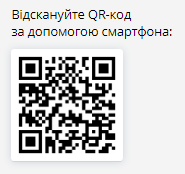 Письмові завдання:Чому харчовий раціон людини має бути індивідуальним? (Наведіть приклади)Виконати тестові контрольні завдання.В деяких питаннях є декілька правильних відповідей. Будьте уважні! На проходження тестових завдань вам надається час в 30 хв.Письмову частину чекаю у Вайбер чи у Гугл клас9.1228Основи лікувального харчуванняШумило Г.І. Технологія приготування їжі: Навч. Посіб. – К. : «Кондор». – 2013 Опорний конспектhttps://drive.google.com/file/d/11ZmqDZQXNSwH3o-xp5vf1ajhpuWXvM3j/view?usp=sharing- Опрацювати опорний конспект- Оформити  стислий конспект- скласти кросворд на тему: «Основи раціонального харчування»Зворотній зв'язок Вайбер +380950310620 Поштова скринька Innuska1110v@gmail.com9.1229Поняття про дієтичні продукти та дієтичне харчуванняШумило Г.І. Технологія приготування їжі: Навч. Посіб. – К. : «Кондор». – 2013 Опорний конспектhttps://drive.google.com/file/d/1b26_gwsdJoxqu5LX17I0rBSUteaFQecq/view?usp=sharingВідео https://www.youtube.com/watch?v=ONm3iPsPxfs- Опрацювати опорний конспект- Переглянути відео- Записати стислий конспектДата№ урокуТемаОсновні джерела темиФорма контролю15.1230Характеристика дієти №1 Шумило Г.І. Технологія приготування їжі: Навч. Посіб. – К. : «Кондор». – 2013 Опорний конспектhttps://drive.google.com/file/d/1rSnwjZQ4SAflYGF0oB3FSDnklims27lg/view?usp=sharingВідео https://www.youtube.com/watch?v=UvLLXVLFLao- Опрацювати опорний конспект- Оформити  стислий конспект- Переглянути відео - Дати відповідь: Що  таке  лікувальне харчування?3 якою метою вводиться? Дата№ урокуТемаОсновні джерела темиФорма контролю11.0132Характеристика дієти №3Шумило Г.І. Технологія приготування їжі: Навч. Посіб. – К. : «Кондор». – 2013 Опорний конспектhttps://drive.google.com/file/d/11jb6zlmOymCuJuQLtL1_BwxRLtbYqYg4/view?usp=sharingВідео https://www.youtube.com/watch?v=48qz6u9rinQ&feature=youtu.be- Опрацювати опорний конспект- Оформити  стислий конспект- Переглянути відео - Дати відповідь: Яка роль смакових та ароматичних речовин у харчуванні людини?13.0133Характеристика дієти №4Шумило Г.І. Технологія приготування їжі: Навч. Посіб. – К. : «Кондор». – 2013 Опорний конспектhttps://drive.google.com/file/d/1MTUjizTXq8W2BpVmFVReyck1Oed-ajnb/view?usp=sharingВідео https://www.youtube.com/watch?v=xkjFTzkA-Lw- Опрацювати опорний конспект- Оформити  стислий конспект- Переглянути відео - Дати відповідь: На що слід звернути увагу при складання харчових рацонів для підлітків?Дата№ урокуТемаОсновні джерела темиФорма контролю18.0134Характеристика дієти №5Шумило Г.І. Технологія приготування їжі: Навч. Посіб. – К. : «Кондор». – 2013 Електронний підручникhttps://drive.google.com/file/d/1Dy8gEk3S3rvb3fZQ8oV2ZRNinkUMYy4I/view?usp=sharingВідеоhttps://www.youtube.com/watch?v=GPCF5UJ-XUo&feature=youtu.beОпорний конспектhttps://drive.google.com/file/d/11vp922dQ74vcVcvO49cC8kGDlYV3r-8L/view?usp=sharing- Опрацювати розділ 22.2 с. 453-454- Опрацювати  опорний конспект- Оформити  стислий конспект- Переглянути відео - Дати відповідь: Яке значення їжі в житті людини?20.0135Характеристика дієти №6Шумило Г.І. Технологія приготування їжі: Навч. Посіб. – К. : «Кондор». – 2013 https://drive.google.com/file/d/1Dy8gEk3S3rvb3fZQ8oV2ZRNinkUMYy4I/view?usp=sharingОпорний конспектhttps://drive.google.com/file/d/1RzLzuO7G92RAOMlr2FtciiA-LKd66jqN/view?usp=sharing- Опрацювати  опорний конспект- Оформити  стислий конспект - Дати відповідь: Для чого потрібне лікувальне харчування?